_____________________________________________________________________________В Приморском крае начались выплаты семьям с детьми до 3-х лет по Указу Президента № 249 от 07.04.2020г.26 мая 2020г., ЧугуевкаОтделение ПФР по Приморскому краю приступило к перечислению на банковские счета родителей ежемесячных денежных выплат в размере 5 тысяч рублей семьям, воспитывающим детей до трех лет. По состоянию на понедельник, 25 мая, по первым  15 474 заявлениям перечислено более 144 млн. рублей.  Выплаты произведены за апрель и май. За июнь выплата будет перечислена семьям в июне. Если заявление поступит после 30 июня, все средства будут перечислены сразу за 3 месяца.Напомним, право на ежемесячную выплату в размере 5 тысяч рублей получили родители детей, появившихся на свет с 1 апреля 2017 года по 1 января 2020 года, независимо от наличия у семьи права на материнский капитал.Чтобы получить средства, достаточно до 1 октября текущего года подать заявление в Личном кабинете на портале Госуслуг или на официальном сайте Пенсионного фонда Российской Федерации.  Рекомендуем родителям не спешить и внимательно заполнять все графы заявления. Довольно часто родители неверно указывают реквизиты  банка, счет мамы или отца, допускают ошибки в графе ФИО ребенка. Все анкетные данные проверяются специалистами Пенсионного фонда с помощью межведомственного взаимодействия, поэтому некорректно поданное заявление не пройдет проверку. Подать новое заявление семья сможет только после того, как будет вынесен отказ по предыдущему заявлению.   Если у родителей нет регистрации на портале Госуслуг, её можно оформить дистанционно через  онлайн-банки Сбербанк, Почта-банк и банк-Тинькофф.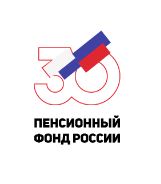  ГОСУДАРСТВЕННОЕ УЧРЕЖДЕНИЕ – УПРАВЛЕНИЕ ПЕНСИОННОГО ФОНДАРОССИЙСКОЙ ФЕДЕРАЦИИ ПО ЧУГУЕВСКОМУ РАЙОНУ  ПРИМОРСКОГО КРАЯ